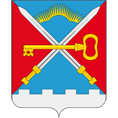 ПОСТАНОВЛЕНИЕАДМИНИСТРАЦИИ СЕЛЬСКОГО ПОСЕЛЕНИЯ АЛАКУРТТИ КАНДАЛАКШСКОГО РАЙОНАот 29.09.2015		№ 111 О начале отопительного периода 2015/2016 в нежилом фонде, расположенном на территории муниципального образования сельское поселение Алакуртти Кандалакшского районаВ связи с понижением среднесуточной температуры наружного воздуха, Уставом сельского поселения Алакуртти Кандалакшского района, постановляю:1. Теплоснабжающим предприятиям, управляющим организациям, независимо от форм собственности и ведомственной принадлежности, 1.1 Начать отопительный период в нежилом фонде, расположенным на территории муниципального образования сельское поселение Алакуртти Кандалакшского района с 09 часов 00 минут 01 октября 2015 года. 1.2 Обеспечить подключение систем отопления нежилых зданий. 2. Контроль за исполнением настоящего постановления оставляю за собой. 3. Опубликовать настоящее постановление в информационном бюллетене «Алакуртти – наша земля» и разместить на официальном сайте.Глава администрации сельского поселения Алакуртти В.О.Скабин